Uchwała Nr VI/37/2019Rady Powiatu Mławskiego z dnia 29 marca 2019 rokuw sprawie złożenia wniosku przez Powiat Mławski o dofinansowanie inwestycji  pn. „Poprawa spójności komunikacyjnej z siecią drogową TEN-T i  zwiększenie dostępności zewnętrznej i wewnętrznej   powiatu mławskiego  poprzez przebudowę drogi powiatowej  Bogurzynek – Mdzewo nr 2343W od km 0+000,00 do km 10+658,00 wraz                     z remontem mostu na rzece Sewerynce w m. Kowalewko” w ramach Funduszu Dróg Samorządowych. Na podstawie art. 12 pkt. 4 ustawy z dnia 5 czerwca 1998 r. o samorządzie powiatowym (Dz. U. z 2019 r., poz. 511) Rada Powiatu Mławskiego uchwala, co następuje:§ 1Wyraża się zgodę  na złożenie wniosku do Wojewody Mazowieckiego dotyczącego dofinansowania realizacji inwestycji  pn. „Poprawa spójności komunikacyjnej z siecią drogową TEN-T i zwiększenie dostępności zewnętrznej i wewnętrznej   powiatu mławskiego  poprzez przebudowę drogi powiatowej  Bogurzynek – Mdzewo nr 2343W od km 0+000,00 do km 10+658,00 wraz z remontem mostu na rzece Sewerynce                    w m. Kowalewko” w ramach Funduszu Dróg Samorządowych.Na realizację zadania inwestycyjnego, o którym mowa w § 1 ust. 1 Uchwały, Rada Powiatu Mławskiego zapewni środki finansowe w budżecie Powiatu Mławskiego na lata 2019-2021 jako wkład własny, po zakwalifikowaniu do dofinansowania przez Wojewodę Mazowieckiego zadania inwestycyjnego, o którym mowa § 1 ust. 1. Wkład własny, o którym mowa § 1 ust. 2  nie będzie obejmował środków pochodzących z budżetu państwa lub budżetu Unii Europejskiej.§ 2Wykonanie uchwały powierza się Zarządowi Powiatu Mławskiego.§ 3Uchwała wchodzi w życie z dniem podjęcia.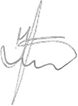 						Przewodniczący Rady Powiatu Mławskiego   Jan Łukasik UzasadnieniePowiat Mławski planuje złożyć wniosek do Mazowieckiego Urzędu Wojewódzkiego 
w Warszawie o dofinansowanie inwestycji pn. „Poprawa spójności komunikacyjnej z siecią drogową TEN-T i zwiększenie dostępności zewnętrznej i wewnętrznej   powiatu mławskiego  poprzez przebudowę drogi powiatowej  Bogurzynek – Mdzewo nr 2343W                od km 0+000,00 do km 10+658,00 wraz z remontem mostu na rzece Sewerynce                              w m. Kowalewko” w ramach Funduszu Dróg Samorządowych.Szacunkowa wartość inwestycji wynosi 32 000 000,00 zł. Na etapie złożenia wniosku 
o dofinansowanie nie ma możliwości określenia wartości dofinansowania przez Wojewodę, gdyż to komisja powołana przez Wojewodę Mazowieckiego określi wysokość dofinansowania, w przypadku jego przyznania może to być przedział 50% do 80%.  Powiat Mławski wystąpił do Gminy Wiśniewo i Gminy Strzegowo z prośbą o udzielenie pomocy finansowej w formie dotacji celowej na realizacje tej inwestycji. W przypadku uzyskania dofinansowania na inwestycję z wskazaną wartością jej dofinansowania przez Wojewodę Mazowieckiego, zostaną podjęte stosowne Uchwały Rady Gminy Wiśniewo, Rady Gminy Strzegowo i Rady Powiatu Mławskiego. 